ORDERBY THE COMMISSION:On March 9, 2015, Cypress Communications Operating Company, LLC (Company), utility code 310963, filed an Application seeking a Certificate of Public Convenience pursuant to 66 Pa. C.S. § 1102(a)(2), evidencing Commission approval of the discontinuance and abandonment of Interexchange Carrier Reseller (IXC Reseller), Competitive Local Exchange Carrier (CLEC), and Interexchange Carrier (IXC) services to the public in the Commonwealth of Pennsylvania.The Company was originally certificated to provide telecommunications services as an IXC Reseller in the Commonwealth of Pennsylvania at Docket           No. A-310963, as a CLEC within Verizon Pennsylvania LLC, Verizon North LLC, and United Telephone Company of Pennsylvania d/b/a CenturyLink service territories at Docket No. A-310963F0002, and as an IXC within the Commonwealth of Pennsylvania at Docket No. A-310720F0003.  The Company’s certificates were granted on September 13, 2000.  The Company currently has no customers.  The Company ceased providing telecommunications services effective January 27, 2015.  The Company paid the $350.00 filing fee.  There are no NXX codes affected by this Application.No protests were made since the Application was filed and no hearings were held.  In addition, no motions or petitions were filed in this proceeding.  Upon full consideration of all matters of record pertaining to the Application, we find that approval of the Application would not be detrimental to the public interest; THEREFORE,IT IS ORDERED:1.  That the Application of Cypress Communications Operating Company, LLC is hereby approved.2.  That a Certificate of Public Convenience be issued pursuant to 66 Pa. C.S. § 1102(a)(2) authorizing the Discontinuance and Abandonment of Interexchange Carrier Reseller, Competitive Local Exchange Carrier, and Interexchange Carrier services by Cypress Communications Operating Company, LLC, to the public within the Commonwealth of Pennsylvania, as specified in the Application.3.  That a copy of this Order be served on the Bureau of Corporation Tax in the Department of Revenue and the Bureau of 9-1-1 Programs in the Pennsylvania Emergency Management Agency.4.  That the Secretary’s Bureau cancel and remove the Cypress Communications Operating Company, LLC tariff from the active files and that Cypress Communications Operating Company, LLC be removed from the active lists maintained by the Bureau of Technical Utility Services and the Bureau of Administrative Services.5.  That this case be marked closed.			BY THE COMMISSION,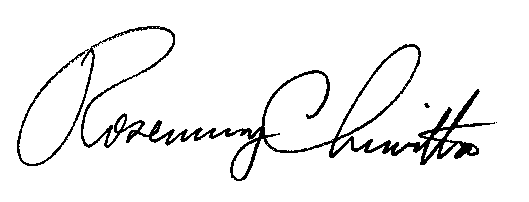 			Rosemary Chiavetta			Secretary(SEAL)    ORDER ADOPTED:  April 23, 2015ORDER ENTERED:  April 23, 2015PUBLIC UTILITY COMMISSIONPUBLIC UTILITY COMMISSIONPUBLIC UTILITY COMMISSIONPublic Meeting held April 23, 2015Public Meeting held April 23, 2015Public Meeting held April 23, 2015Commissioners Present:Commissioners Present:Robert F. Powelson, ChairmanRobert F. Powelson, ChairmanRobert F. Powelson, ChairmanRobert F. Powelson, ChairmanRobert F. Powelson, ChairmanJohn F. Coleman, Jr., Vice ChairmanJames H. CawleyPamela A. Witmer, Statement Gladys M. BrownJohn F. Coleman, Jr., Vice ChairmanJames H. CawleyPamela A. Witmer, Statement Gladys M. BrownJohn F. Coleman, Jr., Vice ChairmanJames H. CawleyPamela A. Witmer, Statement Gladys M. BrownJohn F. Coleman, Jr., Vice ChairmanJames H. CawleyPamela A. Witmer, Statement Gladys M. BrownJohn F. Coleman, Jr., Vice ChairmanJames H. CawleyPamela A. Witmer, Statement Gladys M. BrownApplication of Cypress Communications Operating Company, LLC for approval of the Abandonment or Discontinuance of Interexchange Carrier Reseller, Competitive Local Exchange Carrier, and Interexchange Carrier Services to the Public in the Commonwealth of PennsylvaniaApplication of Cypress Communications Operating Company, LLC for approval of the Abandonment or Discontinuance of Interexchange Carrier Reseller, Competitive Local Exchange Carrier, and Interexchange Carrier Services to the Public in the Commonwealth of PennsylvaniaApplication of Cypress Communications Operating Company, LLC for approval of the Abandonment or Discontinuance of Interexchange Carrier Reseller, Competitive Local Exchange Carrier, and Interexchange Carrier Services to the Public in the Commonwealth of PennsylvaniaA-2015-2473258A-2015-2473258